НАКАЗПО ГАННІВСЬКІЙ ЗАГАЛЬНООСВІТНІЙ ШКОЛІ І-ІІІ СТУПЕНІВПЕТРІВСЬКОЇ РАЙОННОЇ РАДИ КІРОВОГРАДСЬКОЇ ОБЛАСТІвід 10 грудня 2019 року                                                                                № 253с. ГаннівкаПро участь у районному конкурсі патріотичної пісні«У піснях мого народу – доля України»На виконання наказу начальника відділу освіти райдержадміністрації від 10 грудня 2019 року № 222 «Про проведення районного конкурсу патріотичної пісні «У піснях мого народу – доля України»НАКАЗУЮ:1. Заступнику директора з навчально-виховної роботи Ганнівської загальноосвітньої школи І-ІІІ ступенів ЩУРИК О.О., заступнику завідувача з навчально-виховної роботи Володимирівської загальноосвітньої школи І-ІІ ступенів, філії Ганнівської загальноосвітньої школи І-ІІІ ступенів ПОГОРЄЛІЙ Т.М., заступнику завідувача з навчально-виховної роботи Іскрівської загальноосвітньої школи І-ІІІ ступенів, філії Ганнівської загальноосвітньої школи І-ІІІ ступенів БОНДАРЄВІЙ Н.П.:	1) забезпечити участь дітей у районному конкурсі патріотичної пісні;	2) до 09 грудня 2019 року подати заявки  до центру дитячої та юнацької творчості на участь у конкурсі відповідно до Умов (додаток).2. Контроль за виконанням даного наказу покласти на заступника директора з навчально-виховної роботи Ганнівської загальноосвітньої школи І-ІІІ ступенів ГРИШАЄВУ О.В., завідувача Володимирівської загальноосвітньої школи І-ІІ ступенів, філії Ганнівської загальноосвітньої школи І-ІІІ ступенів МІЩЕНКО М. І., на завідувача Іскрівської загальноосвітньої школи І-ІІІ ступенів, філії Ганнівської загальноосвітньої школи І-ІІІ ступенів ЯНИШИНА В.М. Директор школи                                                                                          О.КанівецьЗ наказом ознайомлені:                                                                          О.ЩурикО.ГришаєваВ.ЯнишинМ.МіщенкоТ.ПогорєлаН.БондарєваДодаток до наказу директора школи від 10.12.2019 року № 253УМОВИ районного конкурсу патріотичної пісніМета конкурсуВиховання патріотизму в учнівської молоді засобами вокального мистецтва.Завдання конкурсу:- популяризація та розвиток українського вокального мистецтва;- виховання патріота України;- розвиток естетичних та духовних якостей особистості.Учасники конкурсу:     	до участі у конкурсі запрошуються окремі виконавці, малі вокальні групи, вокальні ансамблі та хори  навчальних закладів району у таких вікових категоріях:- молодша група (6-9 років);- середня група (10-13 років);- старша група (14-17 років).Учасники конкурси виконують патріотичну пісню українською мовою.Критерії оцінювання:- розкриття патріотичної тематики;- сценічна культура та виконавська майстерність;- відповідність підібраного матеріалу віковим особливостям виконавців;- оригінальність задуму сценічного вирішення.Нагородження переможців     	Переможці конкурсу будуть нагороджені Грамотами відділу освіти Петрівської державної адміністрації, всі інші учасники – дипломами ЦДЮТ у номінаціях.ЖУРІрайонного конкурсу патріотичної пісніШВЕЦЬ			- методист районного методичного кабінету комунальної Тетяна Миколаївна	  установи «Петрівський районний центр із обслуговування    закладів освіти»;БОЙКО 			- директор центру дитячої та юнацької творчості;Валентина ОлексіївнаОРЛОВА                               - спеціаліст вокально-хорового відділу (за погодженням).                                                                                                                              Тамара МиколаївнаЗАЯВКАна участь у районному  конкурсі патріотичної пісніНазва ЗШ.Назва колективу або прізвище та ім’я сольного виконавця, його вік.Назва твору, що виконується.Презентація до виступу в електронному варіанті.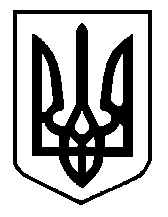 